Základná škola s materskou školou Dávida Mészárosa  - Mészáros Dávid Alapiskola és Óvoda, Školský objekt 888, 925 32 Veľká Mača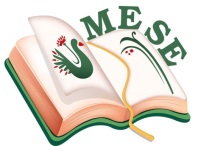 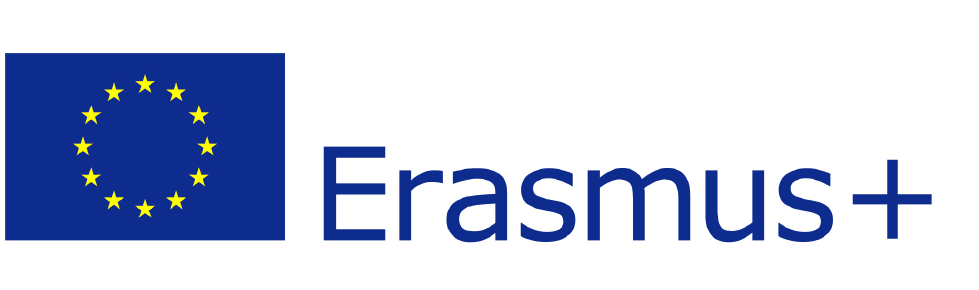 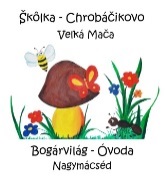 Názov projektu - a projekt címe: Mesével együtt segítsük az egészséget! Zmluva číslo – a szerződés száma: 2018 – 1- HU01 – KA229 – 047862_5TEVÉKENYÉG TERVTéma:   „Mesés Bevezető“ – A gyermek érzelmi intelligenciájának fejlesztése mesével – mese hatása a gyermek személyiségfejlesztésére- mese iránti érdeklődés felkeltése, mesefajtákkal ismerkedés, képeskönyvek gyűjtése – kedvenc mesekönyvem. Tevékenységek:  Közös projekttevékenység  -  Színházi előadás: Az aranyszőrű bárányTevékenység résztvevője: Mészáros Dávid Alapiskola és Óvoda Dátum: 2018.11.12.Felelősök a foglalkozás megszervezéséért:Bréda SzilviaLancz MónikaCséfalvay IvettBittó Éva	Základná škola s materskou školou Dávida Mészárosa  - Mészáros Dávid Alapiskola és Óvoda, Základná škola s materskou školou Dávida Mészárosa  - Mészáros Dávid Alapiskola és Óvoda, Megvalósítás:A közös projekttevékenységet a népköltészet hetén valósítottuk meg, melyhez külső partnert vontunk be, hogy  érdekesebbé tegyük gyermekeink számára a foglalkozásokat. Ebben segítségünkre volt Botló János népzenész, aki előadásával színházi élményt nyújtott óvodásainknak. „Az aranyszőrű bárány“ c. tündérmesét adta elő (formáját tekintve láncmeséhez tartozik ez a mese). Színházi játék mellett a bábjáték is szerepet kapott az előadás során, sőt élő zeneszóval, népi hangszerek megszólaltatásával tette érdekessé a népmesét. Az előadás végén a gyermekek közelebbről is megismerkedhettek a hangszerekkel és lehetőségük nyílt kipróbálni is a számukra  ismeretlen hangszereket. Reflexió:Az óvodásaink számára nagy élményt nyújtott az előadás, aktív részesei lehettek a mesének, tetszésüket tapssal, közös énekléssel nyilvánították ki.Nagymácséd, 2018.11.12.                                                  Bréda Szilvia,                                                                                            Projekt koordinátorBeszámolóBeszámolóTevékenység célja:Élményt nyújtó tevékenységek biztosítása.Ismerkedés régi népi hangszerekkelTevékenység feladata:Érzelmi nevelés, valamint az emlékezet, képzelet, a figyelem fejlesztése Természetes gyermeki kíváncsiság felkeltéseSzervezés:Feltételek biztosításaMódszerek:Beszélgetés, közös verselés/mondókázás, éneklés